Kupní smlouva na movitou věcAkademie řemesel Praha - Střední škola technickáse sídlem: Zelený pruh 1294/52, 147 00, Praha 4 - Krč zastoupená: xxxxxxx IČ:14891522bankovní spojení: xxxxxxxxxxxčíslo účtu: xxxxxxxx(dále jen "Kupující" nebo „Zadavatel“)na straně jednéPrusa Research a. s.zaps. v obchodním rejstříku vedeném u Městského soudu v Praze, oddíl B, vložka 23056. se sídlem: Partyzánská 188/7a; 170 00 Praha 7 - Holešovice zastoupené: xxxxxxxxx funkce: xxxxxxxxxxxxIČO: 06649114DIČ: CZ06649114bankovní spojení: xxxxxxxxčíslo bankovního účtu: xxxxxxxxxxxxxplátce DPH: ANO(dále jen "Prodávající")na straně druhé(společně dále též „Smluvní strany“)uzavřeli níže uvedeného dne, měsíce a roku v souladu s § 2079 a násl. zákona č. 89/2012 sb., občanským zákoníkem, ve znění pozdějších předpisů (dále jen „NOZ“) a v návaznosti na zákon č. 134/2016 Sb., o zadávání veřejných zakázek, ve znění pozdějších předpisů (dále jen ,,ZZVZ ) a za podmínek dále uvedených tutoKupní smlouvu o koupi věci movité(dále jen „Smlouva“)ÚVODNÍ USTANOVENÍKupující je oprávněn uzavřít tuto Smlouvu v souladu s pravidly uvedenými v ZZVZ, přičemž obě strany této Smlouvy prohlašují, že splňují veškeré předpoklady plnit požadavky uvedené ve Smlouvě a jsou schopny ji uzavřít.Tato Smlouva je součástí Zadávací dokumentace (dále jen „ZD“) Kupujícího pod názvem „Nákup 3D tiskáren - Akademie řemesel Praha“ (dále jen „VZ“)ÚČEL SMLOUVYTato Smlouva je součástí projektu iKAP II - Inovace ve vzdělání, který je hrazen z fondů EU, vedený pod registračním číslem CZ.02.3.68/0.0/0.0/19_078/0021106 (dále jen „Projekt“) v rámci Operačního programu Výzkum, vývoj a vzdělávání (MŠMT)PŘEDMĚT SMLOUVYPředmětem Smlouvy je:závazek Prodávajícího odevzdat Kupujícímu 4 ks 3D tiskáren a 3 ks mycích a vytvrzovacích stanic dle nabídky prodávajícího, která tvoří přílohu č. 2 Smlouvy (dále jen „Věc“) a umožnit Kupujícímu nabytí vlastnického práva kVěci a provést další činnosti dle článku 4. Nabídka, která tvoří přílohu č. 2 musí splňovat veškeré požadavky kupujícího uvedené ve Specifikaci předmětu plnění v příloze č. 3 ZD;a dále závazek Kupujícího Věc převzít a zaplatit za Věc Prodávajícímu Kupní cenu způsobem a ve výši dle článku 6 Smlouvy.PRÁVA A POVINNOSTI STRANProdávající se zavazuje v rámci plnění Smlouvy:odevzdat novou, nerepasovanou a nepoužitou Věc Kupujícímu;odevzdat veškeré uživatelské dokumentace k Věci Kupujícímu;zajistit přepravu Věci do místa plnění;provést akceptační řízení dle článku 8 Smlouvy;převést vlastnické právo k Věci na Kupujícího.(články 4.1.1 až 4.1.5 dále jen „Plnění“)Prodávající se zavazuje, že veškeré Plnění bude poskytovat řádně, včas, v náležité kvalitě a s náležitou péčí dle požadavků této Smlouvy a Zadávací dokumentace.PROHLÁŠENÍ SMLUVNÍCH STRANProdávající prohlašuje, že je ke dni podpisu této Smlouvy vlastníkem Věci a není jakkoliv smluvně či zákonem omezen v dispozici s ní.Prodávající prohlašuje, že ke dni podpisu této Smlouvy:na Věci nevážnou žádné vady, závazková práva třetích osob, dluhy, zástavní práva, nájemní práva ani jiné právní povinnosti, které by Kupujícímu po nabytí vlastnictví k Věci jakkoliv ztěžovaly nebo znemožňovaly výkon jeho vlastnického práva;Věc není předmětem žádného probíhajícího soudního, rozhodčího ani jiného obdobného řízení, včetně nařízení předběžného opatření či správního řízení, stejně jako Prodávajícímu není ani nemohlo být známo, že by jakýkoliv spor, soudní, rozhodčí anebo jiné řízení hrozilo;není v úpadku, ani proti němu nebylo zahájeno insolvenční řízení;není jakkoliv omezen v nakládání s Věcí, ani mu není známa žádná okolnost, která by bránila uzavření této Smlouvy; ana jeho majetek není vedena exekuce nebo nucený výkon rozhodnutí a nemá žádný daňový nedoplatek vůči finančnímu úřadu.Pokud by třetí osoba vůči Kupujícímu uplatňovala jakoukoliv pohledávku či jiné právo vzniklé před nabytím vlastnického práva podle této Smlouvy, spojené s vlastnictvím a užíváním Věci či její součásti a příslušenství, zavazuje se Prodávající, že pohledávku zaplatí, resp. jiné právo uspokojí sám.5 4 Smluvní strany se dohodly, že pokud se jakákoliv prohlášení či ujištění Prodávajícího ukážou nebo se stanou nepravdivými, nepřesnými, neúplnými, matoucími, klamavými nebo zavádějícími, bude Kupující oprávněn podle své volby od této Smlouvy odstoupit anebo po Prodávajícím požadovat buď slevu z Kupní ceny ve výši, v jaké vzniklá škoda dle prokazatelných důkazů nastala anebo uvedení takové skutečnosti do souladu s ujištěními a tvrzeními obsaženými v této Smlouvě. Vedle tohoto nároku má Kupující nárok na úhradu smluvní pokuty specifikované v článku 15.5 SmlouvyKupující prohlašuje, že převezme Věc, pokud má vlastnosti a kvalitu dohodnutou v této Smlouvě.Kupující dále prohlašuje, že vzhledem ke shora uvedeným skutečnostem je oprávněn tuto Smlouvu uzavřít a plnit závazky v ní obsažené, a že neexistuje žádný závazek vůči jiné osobě, ani nárok státu, finančního úřadu nebo jiného orgánu státní správy nebo samosprávy, který by mu bránil Smlouvu uzavřít a plnit.CENA A PLATEBNÍ PODMÍNKYCena Plnění včetně Věci v množství a kvalitě podle této Smlouvy (dále jen „Kupní cena“) je stanovena dohodou v souladu s nabídkou Prodávajícího v rámci výše uvedené VZ a činí:Cena bez DPH: 172 161,16 ,- KčCelková cena včetně DPH ve výši 21 %: 208 315,- Kč(slovy: dvě stě osm tisíc tři sta patnáct korun českých).Přesná cenová specifikace je uvedena v příloze č. 1 Smlouvy Krycí list.Kupní cena je nepřekročitelná a obsahuje veškeré náklady spojené s provedením Plnění. Kupní cena je pevná a stálá. Kupní cena nebude měněna v souvislosti s inflací české koruny, hodnotou kursu české koruny vůči zahraničním měnám či jinými faktory s vlivem na měnový kurs a stabilitu měny. Změna výše Kupní ceny je přípustná pouze v případě změny zákonné sazby DPH.Úhrada Kupní ceny za Věc bude provedena po jejím převzetí Kupujícím, a to na základě daňového dokladu (faktury) vystaveného Prodávajícím a doručeného Kupujícímu na základě potvrzeného předávacího protokolu.Splatnost daňového dokladu (faktury) je třicet (30) dnů od jeho doručení Kupujícímu. Za den splnění platební povinnosti se považuje den odepsání částky Kupní ceny z účtu Kupujícího ve prospěch Prodávajícího.Daňový doklad (faktura) vystavený prodávajícím musí mít náležitosti v souladu s ustanovením § 435 NOZ a § 29 zákona č. 235/2004 Sb., o dani z přidané hodnoty, ve znění pozdějších předpisů, avšak vždy musí obsahovat následující údaje: označení smluvních stran a jejich adresy, IČ, DIČ (je-li přiděleno), údaj o tom, že vystavovatel faktury je zapsán v obchodním rejstříku včetně spisové značky, název a registrační číslo dotačního projektu, označení poskytnutého plnění, číslo faktury, den vystavení a lhůtu splatnosti faktury, označení peněžního ústavu a číslo účtu, na který se má platit, fakturovanou částku, razítko a podpis oprávněné osoby. Pokud daňový doklad (faktura) nebude obsahovat uvedené náležitosti nebo bude obsahovat nesprávné cenové údaje, je Kupující oprávněn ve lhůtě splatnosti daňový doklad (fakturu) bez úhrady vrátit k doplnění či opravě. Nová doba splatnosti Kupní ceny začne běžet do doručení nového nebo opraveného bezvadného daňového dokladu (faktury).Nedílnou přílohou faktury musí být písemný předávací protokol podepsaný zmocněnými zástupci obou smluvních stran.V případě, že k datu uskutečnění koupě, bude uvedená sazba zákonem o dani z přidané hodnoty zvýšena nebo snížena, bude Prodávající účtovat kceně plnění daň podle aktuálního znění zákona.Poslední faktura daného roku musí být předána k proplacení do 15. 12. daného roku.V případě, že Prodávající získá v průběhu trvání smluvního vztahu založeného touto Smlouvou rozhodnutím správce daně status nespolehlivého plátce, uhradí Kupující DPH z poskytnutého plnění přímo příslušnému správci daně namísto Prodávajícího a následně uhradí Prodávajícímu příslušnou část Kupní ceny poníženou o takto zaplacenou daň.MÍSTO A DOBA A ZPŮSOB PLNĚNÍMístem provedení Plnění je sídlo Kupujícího.Věc včetně jejího příslušenství a dokumentace odevzdá Prodávající do místa plnění v termínu nejpozději do 31. 3. 2023.Dodací list musí obsahovat:název Věci a její přesné označení (sériové číslo apod.);počet kusů Věci;jednotkovou a celkovou cenu za Věc bez DPH a včetně DPH;místo dodání Věci; apodpis zástupce Prodávajícího.Podpisem dodacího listu Kupující přebírá Věc k provedení akceptačního řízení dle článku 8 Smlouvy. Pokud Kupující Věc převezme k akceptačnímu řízení, potvrdí toto převzetí Prodávajícímu podpisem na dodacím listu. Kupující současně doplní na dodací list datum a čas předání a převzetí Věci k akceptačnímu řízení. Věc se považuje za dodanou a převzatou až okamžikem skončení akceptačního řízení.Dodací list bude vyhotoven Prodávajícím ve 2 vyhotoveních. Jedno vyhotovení Dodacího listu obdrží Kupující a jedno vyhotovení dodacího listu obdrží Prodávající.Kupující není povinen převzít k akceptačnímu řízení Věc neodpovídající specifikaci sjednané v této Smlouvě anebo zjevně vykazující vady. V takovém případě Kupující vystaví Prodávajícímu či dopravci potvrzení o připomínkách, které bude obsahovat zejména následující údaje:prohlášení, že Kupující	odmítá převzít Věc;důvody pro odmítnutí převzetí Věci včetně označení zjištěných vad;datum a čas; apodpis zástupce Kupujícího.V případě, že převzetí Věci k akceptačnímu řízení bylo Kupujícím odmítnuto, je Prodávající povinen zjištěné vady a nedostatky na vlastní náklady neprodleně odstranit a vyzvat Kupujícího k opětovnému převzetí Věci.Řádné provedení dodáni Věci bude potvrzeno písemným akceptačním a předávacím protokolem v souladu s akceptačním řízením v souladu s článkem 8 Smlouvy.AKCEPTAČNÍ ŘÍZENÍVěc bude převzata na základě následujícího akceptačního řízení:ve lhůtě nejpozději 15 pracovních dnů ode dne potvrzení převzetí Věci k akceptačnimu řízení Kupující provede zkušební provoz Věci (užívání Věci v souladu s jejím účelem a návodem k použití) a na konci zkušebního provozu uplatní své připomínky ke kompletnosti a kvalitě Věci;nejpozději do 5 pracovních dnů ode dne obdržení připomínek Kupujícího Prodávající připomínky vypořádá a pošle pro finální revizi Kupujícímu;Kupující ve lhůtě nejpozději 5 pracovních dnů ověří vypořádání připomínek, a buď Věc schválí, nebo vrátí;v případě vrácení Prodávající vypořádá připomínky Kupujícího ve lhůtě nejpozději 5 pracovních dnů a předá Kupujícímu opětovně Věc pro revizi (článek 7.3 až 7.7 se uplatní přiměřeně), následně se opakuje předcházející a tento bod, dokud nebudou všechny připomínky Kupujícího Prodávajícím vypořádány.Kupující je oprávněn odmítnout Věc převzít, bude-li se na ní či její části vyskytovat vada či více vad. Věc se považuje za dodanou a závazek Prodávajícího dodat Věc je splněn až okamžikem akceptace Věci Kupujícím bez vad. Kupující není povinen akceptovat Věc zejména pokud:Věc kvalitativně, množstevně anebo jinak neodpovídá Specifikaci;Věc je poškozená;je porušen originální obal na Věci; aneboVěc ve zkušebním provozu vykazuje nestandardní vlastnosti, které nejsou obvyklé pro obdobné věci na trhu (ledaže si je Kupující výslovně vymínil ve Specifikaci).Nedodržení termínů akceptačního řízení z důvodů na straně Prodávajícího bude považováno za podstatné porušení Smlouvy a bude sankcionováno v souladu s článkem 15 této Smlouvy.V případě, že výsledkem akceptační procedury byla akceptace bez výhrad v podobě podepsaného akceptačního protokolu, vyhotoví Prodávající předávací protokol, ve kterém Smluvní strany potvrdí provedeni Plnění. Plnění je považováno za řádně a bezvadně poskytnuté podpisem předávacího protokolu.ZÁRUKA ZA JAKOST A ODPOVĚDNOST ZA VADYProdávající poskytuje ve smyslu § 2113 a násl. NOZ záruku za jakost dodané Věci po dobu minimálně 24 měsíců. Dohodnutá záruční doba běží od podpisu předávacího protokolu dle článku 8.4 této Smlouvy. Odstraňování záručních vad je Prodávající povinen zajišťovat bezúplatně, resp. jako součást Kupní ceny.Uplatňuje-li Kupující během záruční doby písemně vady, má se za to, že uplatňuje jejich bezplatné odstranění. O dobu uplatnění záruky za jakost, od jejího uplatnění do termínu odstranění vady, se sjednána záruční doba prodlužuje.Práva Kupujícího z vadného plnění podle § 2099 NOZ nejsou poskytnutím záruky za jakost dotčena.Nesplní-li Prodávající rádně své povinnosti, není Kupující do doby, než Prodávající vadu či vady odstraní či do doby, než Prodávající splní své povinnosti, povinen uhradit Prodávajícímu Kupní cenu či její část, a ohledně úhrady kupní ceny či její nesplacené části se v takových případech Kupující neocitá v prodlení.Neodstraní-li Prodávající záruční vady v přiměřené lhůtě určené Kupujícím, která nebude delší než 30 pracovních dnů, má Kupující právo:požadovat přiměřenou slevu z Kupní ceny;zajistit sám nebo prostřednictvím třetí osoby odstranění vad plnění a požadovat úhradu vzniklých nákladů po Prodávajícím; neboodstoupit od této Smlouvy.V případě, že odstranění vad bude trvat déle než 10 pracovních dnů, zavazuje se Prodávající poskytnout Kupujícímu náhradní Věc po dobu trvání odstranění reklamované Vady.V případě odstranění vady dodáním nové věci (včetně výměny součástek), dodáním chybějící věci nebo opravou věci se Prodávající zavazuje k odstranění vady užít pouze takové věci (včetně součástek), které byly vyrobeny či dodány přímo výrobcem původní Věci (tj. originální díly) a jsou určeny pro trh v České republice. Splnění podmínek dle tohoto článku 9.7 je Prodávající povinen na žádost Kupujícího náležitě prokázat před provedením odstranění příslušné vady (např. předložením osvědčení výrobce či daňovým dokladem o zakoupení takových konkrétních věcí).Odpovědnost za vady se nevztahuje na běžné opotřebení Věci, ani na vady způsobené nevhodnou manipulací, skladováním nebo užitím na straně Kupujícího. Prodávající neodpovídá za vady Věci, které byly způsobeny po přechodu nebezpečí škody na Kupujícího, a nezpůsobil je Prodávající. Prodávající odpovídá za vady Věci způsobené dopravou do místa plnění bez ohledu na to, kdo tuto dopravu zajišťuje.OCHRANA INFORMACÍZa důvěrné informace jsou dle této Smlouvy smluvními stranami považovány informace, které se smluvní strany dozvěděly v souvislosti s touto Smlouvou, jakož i know-how, jímž se rozumí veškeré poznatky obchodní, výrobní, technické či ekonomické povahy související s činností smluvní strany, které mají skutečnou nebo alespoň potenciální hodnotu a které nejsou v příslušných obchodních kruzích běžně dostupné a mají být utajeny (dále jen „Důvěrné informace“). Za Důvěrné informace jsou dále dle této Smlouvy považovány materiály vzniklé v rámci poskytování Plnění a veškeré další informace, které jsou písemně označeny jako důvěrné informace Prodávajícího nebo Kupujícího.Obě Smluvní strany se zavazují nakládat s Důvěrnými informacemi, které jim byly poskytnuty druhou Smluvní stranou anebo je jinak získaly v souvislosti s plněním této Smlouvy, jako s obchodním tajemstvím, zejména uchovávat je v tajnosti a učinit veškerá smluvní a technická opatření zabraňující jejich zneužití či prozrazení.Prodávající nesmí zpřístupnit třetí osobě Důvěrné informace. To neplatí, mají-li být za účelem plnění této Smlouvy potřebné informace zpřístupněny zaměstnancům, orgánům anebo jejich členům a poddodavatelům Prodávajícího podílejících se na plnění dle této Smlouvy za stejných podmínek, jaké jsou stanoveny Smluvním stranám, a to jen v rozsahu nezbytně nutném pro řádné plnění této Smlouvy.Ochrana informací se nevztahuje na případy, kdy:Smluvní strana prokáže, že je tato informace veřejně dostupná, aniž by tuto dostupnost způsobila sama Smluvní strana;Smluvní strana prokáže, že měla tuto informaci k dispozici ještě před datem zpřístupnění druhou Smluvní stranou, a že ji nenabyla v rozporu se zákonem;Obě Smluvní strany mohou zpřístupnit danou informaci pouze po obdržení předchozího písemného souhlasu od druhé Smluvní strany; nebozpřístupnění informace je vyžadováno zákonem nebo závazným rozhodnutím oprávněného orgánu moci veřejné.Smluvní strany se zavazují, že nebudou Důvěrné informace poskytnuté druhou Smluvní stranou v listinné podobě kopírovat jako celek, ani zčásti; tato povinnost se nevztahuje na případy, kdy je to nezbytné k opravě nebo modifikováni Důvěrných informací pro jejich oprávněné užití ve smyslu této Smlouvy anebo při užití oprávnění Kupujícího k Důvěrným informacím poskytnutým Prodávajícím dle této Smlouvy. Smluvní strany opatří každou kopii včetně jejího paměťového nosiče veškerým označením, které je uvedeno v dokumentu obsahujícím Důvěrné informace poskytnutým druhou Smluvní stranou.Smluvní strany se zavazují, že poučí své zaměstnance, statutární orgány, jejich členy a poddodavatele, kterým jsou zpřístupněny Důvěrné informace, o povinnosti utajovat Důvěrné informace ve smyslu a v rozsahu dle tohoto článku Smlouvy.Povinnost utajovat Důvěrné informace, popř. jiné neveřejné informace dle Smlouvy, se zavazují Smluvní strany po dobu účinnosti Smlouvy a též po ukončení jejich smluvního vztahu založeného Smlouvou, nejméně po dobu 5 let po skončení účinnosti Smlouvy.V případě, že Prodávající bude poskytovat Služby prostřednictvím poddodavatele, zavazuje se smluvně zajistit plnění povinností podle tohoto článku 10 poddodavatelem.Prodávající prohlašuje, že Smlouva neobsahuje obchodní tajemství a souhlasí s tím, aby ji Kupující uveřejnil na internetové adrese profilu zadavatele Kupujícího. Kupující je na základě § 219 odst. 1 ZZVZ oprávněn na profilu zadavatele uveřejnit společně se Smlouvu rovněž ostatní informace podle ZZVZ.DORUČOVÁNÍDoručování mezi Smluvními stranami se uskutečňuje na adresy datových schránek, e- mailu a v případě potřeby na adresy sídel uvedené v záhlaví této Smlouvy. Smluvní strana má povinnost oznámit do 10 dnů druhé Smluvní straně změnu svého sídla nebo jiné kontaktní adresy, popř. jiných údajů. Vůči druhé Smluvní straně je změna účinná dnem doručení. Neoznámí-li Smluvní strana řádně změnu sídla, považuje se zásilka doručená na původní adresu za doručenou marným pokusem o doručení.Všechna oznámení mezi Smluvními stranami, včetně návrhů, žádostí či informací, která se vztahují k této Smlouvě, nebo která mají být učiněna na základě této Smlouvy nebo v souvislosti s ni, mohou být učiněna pouze v písemné podobě datovou zprávou prostřednictvím datových schránek, e-mailem nebo v případě potřeby v listinné formě a doručena druhé Smluvní straně formou registrovaného poštovního styku nebo podáním v podatelně Kupujícího, nedohodnou-li se Smluvní strany jinak.Oznámení doručovaná poštovním stykem se považují za doručená datem přijetí příslušné zásilky. Za den doručení se též považuje den, kdy adresát převzetí zásilky odmítl.Disponuje-li Kupující elektronickým nástrojem umožňujícím doručování zpráv a takový nástroj je uveden v Zadávací dokumentaci, budou Smluvní strany na žádost Kupujícího používat pro vzájemnou komunikaci tento elektronický nástroj namísto datových schránek anebo e-mailu, a to v rozsahu, v jakém takový nástroj komunikaci umožňuje.KONTAKTNÍ OSOBYJakýkoliv dokument, oznámení nebo jiné právní jednání, které má být doručeno podle této Smlouvy, bude doručeno způsobem dle článku 11 k rukám kontaktních osob, které jsou uvedeny v odstavci 12.2 této Smlouvy (dále jen „Kontaktní osoby“). Kontaktní osoby uvedené jako odpovědné osoby pro věcnou stránku plnění Smlouvy jsou oprávněny podepisovat dodací list a akceptační a předávací protokoly. Uvedení Kontaktních osob v v odstavci 12.2 takové osoby neopravňuje k uzavírání dodatků ktéto Smlouvě; oprávnění k uzavírání dodatků bude posuzováno dle obecně závazných předpisů nebo vnitřních předpisů Smluvní strany.12.2Smluvní strany se dohodly na následujících Kontaktních osobách:Kontaktní osoba Kupujícího pro věcné plnění Smlouvy:Jméno a příjmení: xxxxxxxxxxxxxxxTelefon: xxxxxxxxemail: xxxxxxxxxxxKontaktní osoba Prodávajícího pro věcné plnění Smlouvy:Jméno a příjmení: xxxxxxxxxTelefon: xxxxxxxxxxemail: xxxxxxxxxxxxxxxxODPOVĚDNOST ZA ÚJMU A PRODLENÍProdávající odpovídá za újmu, která vznikne v příčinné souvislosti s poskytnutým Plněním, ať již konáním či opomenutím.Smluvní strany nesou odpovědnost za způsobenou újmu v rámci platných právních předpisů a Smlouvy. Prodávající plně odpovídá za plnění Smlouvy rovněž v případě, že příslušnou část plnění poskytuje prostřednictvím třetí osoby (poddodavatele).Smluvní strany se zavazují k vyvinutí maximálního úsilí k předcházení újmě a k minimalizaci vzniklých škod.Žádná ze Smluvních stran není odpovědná za újmu anebo prodlení způsobené okolnostmi vylučujícími povinnost k náhradě újmy dle NOZ.Kupující je oprávněn požadovat náhradu újmy i v případě, že se jedná o porušení povinnosti, na kterou se vztahuje smluvní pokuta, a to v plné výši.Pokud porušením povinností Prodávajícího, vyplývajících z obecně závazných právních předpisů či této Smlouvy vznikne Kupujícímu či třetím osobám v důsledku použití či užívání jakákoliv újma, odpovídá za ni Prodávající.VLASTNICKÉ PRÁVO, NEBEZPEČÍ ŠKODY NA VĚCI A PRÁVA DUŠEVNÍHO VLASTNICTVÍProdávající je vlastníkem Věci a nese nebezpečí škody na ní, dokud Věc nepředá Kupujícímu. Nebezpečí škody na Věci přechází na Kupujícího v okamžiku, kdy převezme Věc od Prodávajícího, a to na základě dodacího listu.Je-li součástí Věci anebo v souvislosti s dodáním Věci předáváno Kupujícímu autorské dílo anebo jiný statek chráněný zákonem č. 121/2000 Sb., o právu autorském, právech souvisejících s právem autorským a o změně některých zákonů (autorský zákon), nebo je jinak v souladu s účelem dodání Věci umožněno Kupujícímu s takovým statkem nakládat a užívat jej, uděluje Prodávající Kupujícímu nevýhradní a neodvolatelnou licenci k užití takového statku na území České republiky, v množství, způsobem a na dobu v souladu s účelem užití takového statku, nejméně na dobu životnosti Věci. Udělení oprávněni dle tohoto odstavce je součástí Plnění a tedy i součástí Kupní cenySMLUVNÍ POKUTYSmluvní strana je v prodlení s plněním svého závazku, který pro Smluvní stranu vyplývá z této Smlouvy anebo platných právních předpisů, jestliže jej nesplní řádně a včas.Kupující je oprávněn požadovat na Prodávajícím zaplacení smluvní pokuty ve výši 1.000 Kč (slovy.jeden tisíc korun českých) za každý den prodlení s předáním Věci k akceptačnímu řízení.Kupující je oprávněn požadovat na Prodávajícím zaplacení smluvní pokuty ve výši 1. 000 Kč (slovy: jeden tisíc korun českých) za každý den prodlení s prováděním jednotlivých činností v rámci akceptačního řízení dle článku 8.V případě porušení povinností ochrany Důvěrných informací vyplývajících z článku 10 této Smlouvy Prodávajícím, je Prodávající povinen zaplatit Kupujícímu pokutu ve výši 50.000 Kč (slovy: padesát tisíc korun českých) za každý případ porušení takové povinnosti.Pro případ, že se jakékoliv prohlášení učiněné Prodávajícím podle článku 5 této Smlouvy ukáže být nepravdivým, je Prodávající povinen zaplatit Kupujícímu pokutu ve výši 20.000 Kč (slovy: dvacet tisíc korun českých) za každý případ porušení takové povinnosti.Splatnost smluvních pokut je 15 dnů ode dne doručení faktury povinné Smluvní straně.Není-li dále stanoveno jinak, zaplacení jakékoliv smluvní pokuty nezbavuje povinnou Smluvní stranu povinnosti splnit své závazky a nedotýká se nároku na náhradu újmy v plné výši ani práva na jednostranné ukončení této Smlouvy.Smluvní strany se dohodly, že v případě vzniku nároku Kupujícího na více smluvních pokut uložených Prodávajícímu podle této Smlouvy, se takové pokuty sčítají.ŘEŠENÍ SPORŮSmluvní strany se zavazují vyvinout maximální úsilí k odstranění vzájemných sporů vzniklých na základě této Smlouvy nebo v souvislosti s touto Smlouvou a k jejich vyřešení zejména prostřednictvím jednání osob oprávněných za Smluvní strany jednat. Nedohodnou-li se oprávněné osoby a jiné osoby dle předchozí věty ani do 30 dnů od zahájení vzájemných jednání, předají takové osoby řešení sporu statutárním orgánům (nebo jiným zástupcům v podobném postavení, včetně smluvních zástupců) Smluvních stran.Nedohodnou-li se Smluvní strany na způsobu řešení vzájemného sporu, je kterákoliv Smluvní strana oprávněna předložit takový spor u věcně a místně příslušného soudu.Smluvní strany se dohodly, že věcně a místně příslušným soudem bude obecný soud Kupujícího.UKONČENÍ SMLOUVYSmlouvu lze ukončit písemnou dohodou Smluvních stran, jejíž nedílnou součástí bude tvořit vypořádání vzájemných závazků a pohledávek.Každá Smluvní strana je oprávněna od této Smlouvy odstoupit, pokud druhá Smluvní strana poruší Smlouvu podstatným způsobem. Odstoupení se činí písemným oznámením o odstoupení doručeným druhé Smluvní straně.Za podstatné porušení této Smlouvy se považuje ze strany Prodávajícího zejména případ:kdy jakékoli jeho prohlášení učiněné podle článku 5 této Smlouvy se ukáže být nepravdivým;Prodávající nesplnil termín odevzdání Věci dle článku 7.2 a Věc neodevzdal ani v dodatečné lhůtě 30 pracovních dnů;Prodávající odevzdal Věc v rozporu se Specifikací a toto pochybení nenapravil ani v dodatečné lhůtě 30 pracovních dnů; aVěc nesplňuje minimální technické minimálně technické požadavky na výrobky dle zákona č. 22/1997 Sb., o technických požadavcích na výrobky, ve znění pozdějších předpisů.17 4 Kupující je dále oprávněn odstoupit od Smlouvy, pokud:Prodávající podá insolvenční návrh jako dlužník, nebo insolvenční soud nerozhodne o insolvenčním návrhu na Prodávajícího do 6 měsíců od zahájení insolvenčního řízení, nebo insolvenční soud vydá rozhodnutí o úpadku Prodávajícího;je přijato rozhodnutí o povinném nebo dobrovolném zrušení Prodávajícího (vyjma případů sloučení nebo splynutí); aokolnost vylučující povinnost k náhradě újmy ze strany Prodávajícího trvá déle než 30 dnů.Za podstatné porušení ze strany Kupujícího se považuje prodlení Kupujícího s úhradou vystaveného daňového dokladu (faktury) o více než 30 dnů po dni splatnosti, pokud Kupující nezjedná nápravu ani do 10 dnů od doručení písemného oznámení Prodávajícího o takovém prodlení se žádostí o jeho nápravu.Prodávající je dále oprávněn odstoupit od této Smlouvy, pokud okolnost vylučující povinnost k náhradě újmy ze strany Kupujícího trvá déle než 30 dnů.Odstoupením od Smlouvy zanikají v rozsahu jeho účinků práva a povinnosti obou Smluvních stran z této Smlouvy, Smlouva se tím od počátku ruší a Smluvní strany jsou povinny vrátit si vzájemně veškerá již poskytnutá plnění a vzájemně se vypořádat podle zásad o bezdůvodném obohacení.Odstoupení od Smlouvy se nedotýká práva na zaplacení smluvní pokuty nebo úroku z prodlení, pokud již dospěl, práva na náhradu újmy vzniklé z porušení smluvní povinnosti a ani takových ujednání, která mají vzhledem ke své povaze zavazovat strany i po odstoupení od Smlouvy, zejména ustanovení týkající se ochrany informací a řešení sporů.Smluvní strany se dohodly, že Kupující je dále od této Smlouvy oprávněn odstoupit s okamžitou účinností (s účinky od počátku) a bez jakýchkoliv sankcí, pokud nebude schválena částka ze státního rozpočtu, která je potřebná k úhradě za plnění poskytované podle této Smlouvy. Kupující prohlašuje, že do 30 dnů po vyhlášení zákona o státním rozpočtu ve Sbírce zákonů oznámí Prodávajícímu, jestliže nebyla schválena částka ze státního rozpočtu, která je potřebná k úhradě za plnění poskytované dle této Smlouvy.OSTATNÍ UJEDNÁNÍProdávající je povinen uchovávat veškeré originální dokumenty související s plněním podobu uvedenou v závazných právních předpisech a předpisech upravujících oblast zadávání veřejných zakázek.Prodávající se zavazuje umožnit osobám oprávněným k výkonu kontroly plnění této Smlouvy provést kontrolu souvisejících dokladů, a to po dobu danou právními předpisy České republiky k jejich archivaci (zákon č. 563/1991 Sb., o účetnictví, ve znění pozdějších předpisů, a zákon č. 235/2004 Sb., o dani z přidané hodnoty, věznění pozdějších předpisů) nebo ve smyslu článku18.1.Prodávající souhlasí stím, aby Kupující jako Zadavatel uveřejnil na profilu Zadavatele informace o jeho nabídce v rozsahu dle ZZVZ.USTANOVENÍ PŘECHODNÁ A ZÁVĚREČNÁTato Smlouva může být změněna nebo rozšířena jenom písemnou dohodou obou stran, uskutečněnou formou písemného dodatku, který bude jako dodatek výslovně označen, očíslován, datován a schválen oběma Smluvními stranami.Odkazy na „články“ a „Přílohy“ se vykládají jako odkazy na příslušné články a Přílohy této Smlouvy. Pojmy definované v množném čísle mají shodný význam i v jednotném čísle a naopak. Odkazy na „dny“ jsou odkazy na kalendářní dny. Odkazy na „pracovní dny“ znamenají odkazy na kterýkoli den, kromě soboty a neděle a dnů, na něž připadá státní svátek nebo ostatní svátek podle platných a účinných právních předpisů České republiky. Přílohy k této Smlouvě jsou nedílnou součástí této Smlouvy a odkazy na tuto Smlouvu zahrnují i odkaz na tyto Přílohy. Pokud není stanoveno jinak, veškeré odkazy na dokumenty nebo jiné listiny jsou odkazem na takový dokument nebo listinu ve znění všech případných změn a dodatků. Pojmy uvedené s velkým počátečním písmenem v jednotlivých Přílohách mají stejný význam jako v těle Smlouvy, není-li v konkrétní Příloze výslovně uvedeno jinak.Pojem „vada“ znamená jakoukoliv vadu, včetně vady právní, jak je specifikována zejména v ustanoveních § 1916 a § 1920 NOZ, například rozpor mezi skutečnými vlastnostmi Věci, vady ztěžující užívání Věci, a podobné.Pokud není výslovně stanoveno jinak, odkazy na jakýkoli právní předpis jsou odkazem na platné a účinné znění takového právního předpisu, popřípadě právního předpisu tento předpis nahrazujícího, a na jiné právní předpisy nižší právní síly, které příslušný právní předpis provádějí.Pojem „újma“ znamená vždy újmu na jmění (škodu) ve smyslu § 2894 odst. 1 NOZ a dále vždy i nemajetkovou újmu ve smyslu § 2894 odst. 2 NOZ. Toto ustanovení je výslovným ujednáním o povinnosti Smluvních stran odčinit nemajetkovou újmu v případech porušeni povinností dle této Smlouvy.Není-li zkratka či pojem uvedený s velkým písmenem v této Smlouvě anebo jiných částech Zadávací dokumentace výslovně definován, má taková zkratka či pojem význam obvykle mu přikládaný v dané oblasti, nevyplývá-li z okolností jinak.Tato Smlouva obsahuje úplné ujednání o předmětu Smlouvy a všech náležitostech, které Smluvní strany měly a chtěly ujednat, a které považují za důležité pro závaznost této Smlouvy. Žádný projev Smluvních stran učiněný při jednání o této Smlouvě ani projev učiněný po uzavření této Smlouvy nesmí být vykládán v rozporu s výslovným ustanovením této Smlouvy a nezakládá žádný závazek žádné ze Smluvních stran, ledaže má povahu dodatku k této Smlouvě.Pro případ uzavírání této Smlouvy Smluvní strany vylučují použití § 1740 odst. 3 NOZ, který stanoví, že smlouva je uzavřena i tehdy, kdy nedojde k úplné shodě projevů vůle Smluvních stran.Prodávající na sebe přebírá nebezpečí změny okolností ve smyslu § 1765 NOZ.Obě Smluvní strany prohlašují, že pokud se kterékoliv ustanovení této Smlouvy nebo s ní související ujednání ukáže být neplatným, neúčinným či nicotným nebo se neplatným, neúčinným či nicotným stane, tak tato skutečnost neovlivní platnost a účinnost Smlouvy jako celku. V takovém případě se obě Smluvní strany zavazují nahradit neprodleně neplatné či nicotné ustanovení ustanovením platným, bude-li to v souladu s požadavkyZZMZ\ obdobně se zavazují postupovat v případě ostatních nedostatků Smlouvy či souvisejících ujednání.Smlouva nabývá platnosti dnem podpisu Smlouvy a účinnosti dnem jejího uveřejnění v registru smluv ve smyslu zákona č. 340/2015 Sb., o zvláštních podmínkách účinnosti některých smluv, uveřejňování těchto smluv a o registru smluv (zákon o registru smluv)(dále jen „ZRS“). V souvislosti s aplikací ZRS na tuto Smlouvu se Smluvní strany dohodly na následujícím:Smlouva neobsahuje obchodní tajemství žádné ze Smluvních stran ani jiné informace vyloučené z povinnosti uveřejnění (s výjimkou uvedenou dále) a je včetně jejích Příloh způsobilá k uveřejnění v registru smluv ve smyslu ZRS a Smluvní strany s uveřejněním Smlouvy, včetně jejích Příloh, souhlasí; Výjimkou jsou osobní údaje v podobě jmen a kontaktních údajů kontaktních osob, které budou znečitelněny, a obchodní tajemství a důvěrné informace označené Prodávajícím ve smyslu ZZVZ,Kupující zašle Smlouvu a metadata vyžadovaná ZRS v souladu s § 5 ZRS správci registru smluv nejpozději do 15 dnů od uzavření této Smlouvy; aplnění dle této Smlouvy poskytnuté mezi dnem podpisu Smlouvy a nabytím její účinnosti se považuje za plnění dle této Smlouvy a práva a povinnosti vyplývající z anebo související se Smlouvou se na takové plnění uplatní bez dalšího.Smluvní strany prohlašují, že mají zájem uzavřít tuto Smlouvu a že si vzájemně sdělily všechny skutkové a právní okolnosti potřebné k uzavření platné Smlouvy.Prodávající není oprávněn postoupit práva, povinnosti a závazky vyplývající z této Smlouvy bez předchozího písemného souhlasu Kupujícího. Kupující je oprávněn jednostranně započíst své pohledávky za Prodávajícím vůči pohledávkám Prodávajícího za Kupujícím.Nestanoví-li tato Smlouva něco jiného, je možné ji měnit pouze písemnou dohodou Smluvních stran ve formě číslovaných dodatků této Smlouvy. Podpisy osob oprávněných Smlouvu za obě Smluvní strany měnit musí být na téže listině.Tato Smlouva je vyhotovena v písemné formě ve 2 vyhotoveních, přičemž každá ze Smluvních stran obdrží 1 vyhotovení.Právní vztahy touto Smlouvou výslovně neupravené se řídí příslušnými ustanoveními NOZ.Smluvní strany se dohodly, že vylučují aplikaci ustanovení § 557 a 558 odst. 2 NOZ.Prodávající souhlasí s tím, aby Kupující Smlouvu uveřejnil na profilu zadavatele. Kupující je oprávněn uveřejňovat na profilu zadavatele i všechny ostatní informace v rozsahu dle ustanovení § 219 ZZVZ.Smluvní strany souhlasí stím, že tato Smlouva může být bez jakéhokoliv omezení zveřejněna na oficiálních internetových stránkách ministerstva pro místní rozvoj (www.mmr.cz).Smluvní strany tímto prohlašují, že tato Smlouva je právním jednáním vyjadřujícím jejich vážnou, pravou a svobodnou vůli a na důkaz toho k ní připojují své podpisyVe věci této Smlouvy jsou oprávněni jednatza Kupujícího:xxxxxxxxxxxxxxza Prodávajícího:xxxxxxxxxxxxxxxxxxNedílnou součástí této Smlouvy jsou tyto Přílohy:Příloha č. 1 - Krycí list nabídkyPříloha č. 2 - Nabídka dodavateleKupující                                                                ProdávajícíV Praze dne 28.3.2023                                        V Praze dne 21.3.2023     Příloha č. 1 ZD - KRYCÍ LIST NABÍDKYProhlášeni účastníka:Prohlašuji, ie údaje uvedené na Krycím listu a v nabídce jsou úplně, pravdivé a odpovídají skutečnosti. Déle prohlašuji, že pokud moje nabídka podaná ve shora uvedeném zadávacím řízení bude vyhodnocena jako nejvýhodnější, uzavřu se zadavatelem Kupní smlouvu v souladu se vzorem uvedeným v příloze č. 2 této Zadávací dokumentace., PRUSARESEARCH* JOSEF PRUSAoo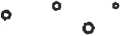 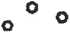 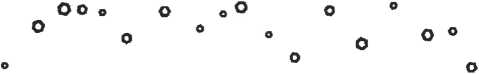 Akademie řemesel Praha - Střední škola technická Zelený pruh 1294/52 147 00 Praha 4CENOVÁ NABÍDKA Celková cena bez DPH DPH (21%)Cena celkem s DPH3D tiskárna - Originál Prusa SL1S SPEED -Dodávané množství	4 ksMycí a vytvrzovací stanice - Originál Prusa Curing and Washing Machine (CW1S)Dodávané množství	3 ks„Nákup 30 tiskáren - Akademie řemesel Praha"„Nákup 30 tiskáren - Akademie řemesel Praha"„Nákup 30 tiskáren - Akademie řemesel Praha"„Nákup 30 tiskáren - Akademie řemesel Praha"Zadavatel:Zadavatel:Zadavatel:Zadavatel:Název/Obchodnf firma:Akademie řemesel Praha - Střední škola technickáAkademie řemesel Praha - Střední škola technickáAkademie řemesel Praha - Střední škola technickáSídlo:Zelený pruh 1294/52,147 00 Praha 4 - KrčZelený pruh 1294/52,147 00 Praha 4 - KrčZelený pruh 1294/52,147 00 Praha 4 - KrčIČO:148915221489152214891522Osoba oprávněná jednat za zadavatele:xxxxxxxxxxxxxxxxxxxxxxxxxxxxxxxxxxxxÚčastník:Účastník:Účastník:Účastník:Název/Obchodní firma:Prusa Research a. s.Prusa Research a. s.Prusa Research a. s.Sídlo/místo podnikání:Partyzánská 188/7aPartyzánská 188/7aPartyzánská 188/7aTel./fax:xxxxxxxxxxxxxxxxxxxxxxxxxxxxxxxxxxxxE-mall:xxxxxxxxxxxxxxxxxxxxxxxxxxxxxxxxxxxxxxxxxxxxxIČO/DIČ:06649114 / CZ0664911406649114 / CZ0664911406649114 / CZ06649114ID datové schránky:xxxxxxxxxxxxxxxxxxxxxxxxOsoba oprávněná jednat za účastníka:xxxxxxxxxxxxxxxxxxxxxxxxxxxxxxxxxxxxKontaktní osoba Jméno a příjmení):xxxxxxxxxxxxxxxxxxxxxxxxxxxxxxxxxxxxKontaktní osoba (tel./fax):xxxxxxxxxxxxxxxxxxxxxxxxxxxxxxxxxxxxKontaktní osoba (e-mail):xxxxxxxxxxxxxxxxxxxxxxxxxxxxxxxxxxxxxxxxxxNabídková cena:Nabídková cena:Nabídková cena:Nabídková cena:Nabídková cena celkem vč. dopravy (v Kč)Cena bez DPHDPHCena včetně DPHNabídková cena celkem vč. dopravy (v Kč)172181,16 Kč36 153,84 Kč208315 KčOsoba oprávněná jednat za účastníka:Osoba oprávněná jednat za účastníka:Osoba oprávněná jednat za účastníka:Osoba oprávněná jednat za účastníka:Titul, jméno, příjmení a funkce osoby oprávněné jednat za účastníka:xxxxxxxxxxxxxxxxxxxxxxxxxxxxxxxxxxxxxxxxxxxxxDatum podpisu, podpis a razítko osoby oprávněné jednat za účastníka:Tiskový prostor127 x 80 x 150 mmDisplejMonochromatické LCD s vysoce výkonným optickým systémemRozlišení: 5.96", 2560xl620pZáruka: 2000 hodinDoba osvitu1,3 - 2,4 sekundyVýška vrstvy0,01 mmZpůsob připojeníUSB, Wi-Fi, LANRozměr218 x 232 x 345 mmVytvrzování modelu4 UV LED pásy, vlnová délka: 405 nmKompatibilitaPlná kompatibilita s 3D tiskárnou Originál Prusa SL1S SPEED